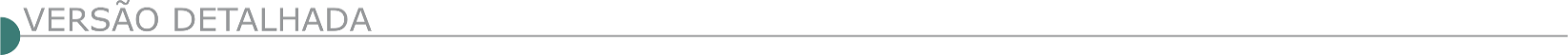 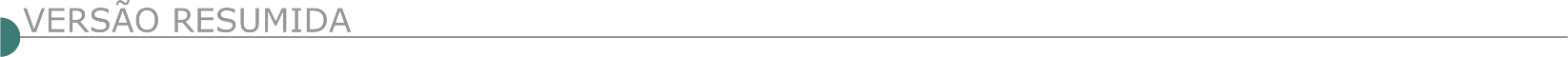 ESTADO DE MINAS GERAISPREFEITURA MUNICIPAL DE ALTEROSA-MG, PROCESSO LICITATÓRIO 114/2022 TOMADA DE PREÇO 02/2022. Objeto: Contratação de Empresa de Engenharia Especializada para reforma da CEMEI (Centro Municipal de Educação Infantil) Professora Andrea de Souza Coutinho. Informações e obtenção do edital na sede do setor de Compras e Licitações situado à Rua Dom Pedro II nº 54, centro, de segunda a sexta-feira das 13hs às 16hs, pelo Email: compras@alterosa.mg.gov.br ou no site www.alterosa.mg.gov.br. A abertura dos envelopes de documentação será realizada no dia 24 de maio de 2022 às 08h00min.ALVINÓPOLIS PREFEITURA MUNICIPAL- PROCESSO LICITATÓRIO Nº093/2022 TOMADA DE PREÇO 005/2022. Objeto: Contratação de empresa especializada para execução de melhorias em vias urbanas – distrito Major Ezequiel no Município de Alvinópolis/MG, conforme projetos, planilha orçamentária de custo, memória de cálculo, memorial de descritivo, cronograma físico-financeiro e entre outros, que será executado através de transferência especial indicação nº4057005. Data da Sessão: Dia: 20/05/2022. Credenciamento: das 13:00 horas às 13:30 horas. Abertura dos envelopes: 13:30 horas. Local: Sala de Licitações, Prefeitura Municipal de Alvinópolis, Rua Monsenhor Bicalho, 201 – CEP 35.950-000. Edital disponível no site do município. Alvinópolis, 04/05/2022CABO VERDE PREFEITURA MUNICIPAL AVISO DE LICITAÇÃO PROCESSO LICITATÓRIO 150/2022 TOMADA DE PREÇOS 007/2022 A Prefeitura Municipal de Cabo Verde/MG, através de sua Comissão Permanente de Licitações, tornam público que fará realizar a abertura do Procedimento Licitatório n° 150/2022, na modalidade TOMADA DE PREÇOS 007/2022, que tem por objeto a Contratação, sob o regime de empreitada por preço global, de empresa especializada em pavimentação asfáltica, para a obra de pavimentação asfáltica em CBQU em trecho da Rua Vargem São José, Bairro Chapadão, nesta Cidade, com recurso do Contrato de repasse G nº 911989/2021 operação 1076755-85/2021-MD/ AXA, programa Desenvolvimento regional Territorial e urbano - pavimentação de vias públicas no município de abo Verde/MG, com o fornecimento de mão-de-obra e materiais necessários à completa e perfeita implantação de todos os elementos definidos nos anexos do Edital do processo Licitatório nº 150/2022. Prazo máximo para protocolo de envelopes proposta e documentação: 20/05/2022 às 09h15min. reunião Inaugural: 20/05/2022 09h30min. Informações na Sala de Licitações da Prefeitura Municipal de Cabo Verde, Estado de Minas Gerais, rua prefeito Carlos de Souza Filho, s/nº entro, nesta cidade de abo Verde/MG, 37.880-000, Telefone (35) 3736-1220 das 08h30min às 17h00min, e pelo e-mail: licitacao1@caboverde.mg.gov.br. CAPARAÓ PREFEITURA MUNICIPAL PROCESSO LICITATÓRIO Nº 051/2022, TOMADA DE PREÇOS Nº 006/2022DO TIPO MENOR PREÇO. Objeto: contratação de empresa especializada em serviços de engenharia para realização de calçamento da estrada vicinal de acesso ao Portal da Lua, Parte 02, conforme especificações constantes no Projeto Básico, Cronograma Físico-Financeiro, Memorial Descritivo e Planilha Orçamentária. Entrega dos envelopes 27/05/2022 às 13:00 horas; Abertura: 27/05/2022 às 13:15 horas. Informações pelo Site: www.caparao.mg.gov.br; Telefone: (32) 3747-1026; e-mail: licitacao@caparao.mg.gov.br, ou pessoalmente no Setor de Licitações da Prefeitura Municipal de Caparaó/MG, situado na Américo Vespúcio de Carvalho, 120, bairro Centro, Caparaó – MG, CEP. 36.834-000. Caparaó/MG, 04 de maio de 2022. Lia Débora Cardoso – Presidente da Comissão Permanente de Licitação.DIAMANTINA – MG - SECRETARIA MUNICIPAL DE DESENVOLVIMENTO URBANO AVISO DE LICITAÇÃO PROCESSO LICITATÓRIO N.º 108/2022, MODALIDADE: CONCORRÊNCIA PÚBLICA N.º 004/2022.Objeto: registro de preços visando à prestação de serviços de implantação e manutenção de sinalização estatigráfica horizontal, com fornecimento de materiais, na sede e distritos do Município de Diamantina (MG). Data do recebimento dos envelopes de propostas e abertura dos envelopes de documentação: 10/06/2022, às 09:00 horas. Cópia completa do edital também pode ser obtida no endereço eletrônico www.diamantina.mg.gov.br, a partir do dia 09/05/2022.SECRETARIA MUNICIPAL DE DESENVOLVIMENTO URBANO AVISO DE LICITAÇÃO PROCESSO LICITATÓRIO N.º 130/2022, MODALIDADE: CONCORRÊNCIA PÚBLICA N.º 003/2022. Objeto: contratação de empresa para a execução de reforma predial para instalação do novo Centro Administrativo do Município de Diamantina (MG). Data do recebimento dos envelopes de propostas e abertura dos envelopes de documentação: 09/06/2022, às 09:00 horas. Cópia completa do edital também pode ser obtida no endereço eletrônico www.diamantina.mg.gov.br, a partir do dia 09/05/2022.COMISSÃO DE PREGÃO E LICITAÇÕES PUBLICAÇÃO TOMADA DE PREÇOS Nº 08_2022. PREFEITURA MUNICIPAL DE DOM BOSCO-MG, Edital da Tomada de Preços nº 08/2022, a Prefeitura Municipal de Dom Bosco MG, torna público que realizará no dia 26 de MAIO de 2022, a partir das 08h30min, será realizada a sessão relativa à licitação na modalidade Tomada de Preços do tipo “Menor Preço GLOBAL”, Cujo objeto é a Contratação de empresa para Execução de Pavimentação asfáltica - Subleito, base, capa asfáltica em C.B.U.Q. meio fio e sarjetas em trecho de 243,02m na Rua Aleixo Correia da Silva e 219,66m na Rua Josias Ribeiro Barbosa, ambas com largura total de 14,60m incluindo canteiro central de 2,00m, situadas no Bairro Novo Horizonte, perímetro urbano de Dom Bosco - MG e trecho de 451,93m na Rua José Gomes da Silva, com largura de 8,00m, situada no Distrito de Santo Antônio, perímetro rural de Dom Bosco - MG. E Recapeamento asfáltico - Capa asfáltica em C.B.U.Q. em trecho de 175,35m na Rua Belmira Gomes da Cunha e 65,33m na Rua Francisco Pedro da Silva, ambas com largura total de 12,60m, situadas no Bairro Centro, perímetro urbano de Dom Bosco - MG, Conforme edital e seus anexos. Maiores informações poderão ser obtidas pelos tels. (38) 3675-7137, site www.dombosco.mg.gov.gov.br ou, e-mail licitacoesdombosco@gmail.com ou no edifícioPREFEITURA MUNICIPAL DE ESTIVA TOMADA DE PREÇOS 03/2022. AVISO DE TOMADA DE PREÇOS Nº: 03/2022 – PRC 133/2022 Dia: 25/05/2022, às 13h00. Tipo: Empreitada por preço Unitário. Visita: 20/05/2022 às 11h00. Objeto: Contratação de empresa especializada para prestação de serviços de execução de calçamento em bloquetes sextavados de concreto em trecho da via ESV – 188, localizada no Bairro Pinhal II. Maiores informações pelo telefone 0800 011 26 00 e no site: https://estiva.mg.gov.br/licitacoes-publicadas/. FRONTEIRA/MG - AVISO - EDITAL DE LICITAÇÃO TOMADA DE PREÇOS Nº 006/2022 “MENOR PREÇO GLOBAL” O Prefeito Municipal no uso de suas atribuições legais, torna público que receberá até às 08hrs20min do dia 23 de maio de 2022, o credenciamento e os envelopes de habilitação e propostas, no departamento de licitação - na Av. Minas Gerais nº 110 - Centro - Fronteira/MG, referente à Tomada de Preços nº 006/2022, objetivando a contratação de empresa especializada na área da engenharia, para execução de obras de recapeamento asfáltico em diversos logradouros do município de Fronteira/MG, conforme Contrato de Repasse nº 916823/2021/MDR/CAIXA, firmado entre o Ministério do Desenvolvimento Regional e o Município de Fronteira/MG, conforme projeto. AVISO - EDITAL DE LICITAÇÃO TOMADA DE PREÇOS Nº 007/2022“MENOR PREÇO GLOBAL” O Prefeito Municipal no uso de suas atribuições legais, torna público que receberá até as 13hrs30min do dia 23 de maio de 2022, o credenciamento e os envelopes de habilitação e propostas, no departamento de licitação - na Av. Minas Gerais nº 110 - Centro - Fronteira/MG, referente à Tomada de Preços nº 007/2022, objetivando a contratação de empresa especializada na área de engenharia para execução de obras de recapeamento asfáltico em diversos logradouros do município de Fronteira/MG, de acordo com o Contrato de Repasse nº 921790/2021/MDR/CAIXA, firmado com o Ministério do Desenvolvimento Regional e o Município de Fronteira/mg, conforme projeto.  FRUTA DE LEITE PREFEITURA MUNICIPAL AVISO DE LICITAÇÕES TP 002/2022 / PP 009/2022 A Prefeitura Municipal de Fruta de Leite/MG, torna público a realização de licitações nas modalidades: TOMADA DE PREÇOS 002/2022, tipo menor preço GLOBAL, destinado a Contratação de empresa especializada no ramo da Engenharia e Construção Civil para Pavimentação Urbana em ruas do Povoado de Lagoinha no Município de Fruta de Leite/MG, cujos envelopes de habilitação e propostas deverão ser entregues até às 09:00 horas do dia 24 (vinte e quatro) de maio de 2022. PREGÃO PRESENCIAL 009/2022, tipo menor preço por item, destinado ao REGISTRO DE PREÇOS para eventual aquisição de EPI (Equipamentos de Proteção Individual) para uso dos servidores que trabalham em situações de riscos conforme Planilha de Especificações, cujo credenciamento se dará às 09:00 horas do dia 18 (dezoito) de maio de 2022. Maiores informações, bem como Editais completos, junto a Prefeitura Municipal de Fruta de Leite/MG, com sede na Avenida Montes Claros, 900 - Centro, e-mail licitacao@frutadeleite.mg.gov.br e site www.frutadeleite.mg.gov.br. IBIRACATU PREFEITURA MUNICIPAL TP 003/2022 A Pref. torna público a abertura do Proc. Licit. 031/2022, TP 003/2022 - Contratação de empresa especializada do ramo de engenharia civil para construção de praça na comunidade de são domingos (Contrato BDMG/BF Nº. 334.600/21)- Credenciamento: 27/05/22 às 09h00min - Abertura da sessão 27/05/22 às 09h15min. e-mail: pmibiracatulicitacao@gmail.com, site: http://www.ibiracatu.mg.gov.br. MUNICÍPIO DE IGUATAMA - AVISO DE LICITAÇÃO. TOMADA DE PREÇO 001/2022 PROCESSO 047/2022. O Município de Iguatama, torna público contratação de empresa especializada em serviços de engenharia para construção de ponte no local denominado Ribeirão Dos Patos, na zona rural de Iguatama para atender as necessidades da Secretaria Municipal De Obras. Abertura: 25/05/2022 às 09:00h. Edital disponível: 05/05/2022. No site: www.iguatama.mg.gov.br. Setor de Licitações: (037)3353- 2289. Lucas vieira Lopes, 04/05/2022.PREFEITURA DE LIMEIRA DO OESTE - TOMADA DE PREÇOS Nº 02/2022 Encontra-se aberta na Secretaria Municipal de Administração da Prefeitura Municipal de Limeira do Oeste - MG, a TOMADA DE PREÇOS Nº 02/2022, tipo MENOR PREÇO GLOBAL, objetivando a CONTRATAÇÃO DE EMPRESA ESPECIALIZADA NA ÁREA DE ENGENHARIA PARA EXECUÇÃO DE OBRAS VISANDO O RECAPEAMENTO ASFÁLTICO COM UTILIZAÇÃO DE CBUQ (CONCRETO BETUMINOSO USINADO A QUENTE), SINALIZAÇÃO HORIZONTAL E VERTICAL, EM DIVERSAS VIAS DESTE MUNICÍPIO, CONFORME PROJETOS BÁSICOS E RECURSOS DO CONTRATO DE REPASSE Nº 923229/2021, FIRMADO ENTRE A UNIÃO FEDERAL, POR INTERMÉDIO DO MINISTÉRIO DO DESENVOLVIMENTO REGIONAL, REPRESENTADO PELA CAIXA ECONÔMICA FEDERAL E O MUNICÍPIO DE LIMEIRA DO OESTE-MG. O recebimento dos envelopes será até o dia 23 de maio de 2022, às 09:00 (nove horas), na sala do setor de Licitações e Contratos da Prefeitura Municipal de Limeira do Oeste, sito à Rua Pernambuco nº 780, Centro, na cidade de Limeira do Oeste-MG. Retirada do Edital: O Edital na integra poderá ser obtido diretamente no Departamento de Licitações, no endereço supracitado, através de fotocópias ou cópias magnéticas ou através do e-mail licitacao@limeiradooeste.mg.gov.br. Informações complementares poderão ser obtidas pelos telefones (034) 3453-1700 / 3453-1715.NANUQUE/MG - AVISO DE LICITAÇÃO – TOMADA DE PREÇOS 012/2022O Município de Nanuque/MG torna público que às 09h do dia 23 de maio de 2022 estará realizando a sessão pública para abertura da sessão de Licitação correlato ao Processo Licitatório nº 096/2022- Tomada de Preços nº 012/2022 o qual tem por objeto Refere-se à Contratação de empresa para execução de calçamento em bloquete sextavado em trecho da Rua Eleosino de Souza Barbeitos – Bairro Novo Horizonte – Nanuque/MG– neste município, Larissa Freitas de Jesus - Presidente da CPL. AVISO DE LICITAÇÃO – TOMADA DE PREÇOS 013/2022 O Município de Nanuque/MG torna público que às 09h do dia 20 de maio de 2022 estará realizando a sessão pública para abertura da sessão de Licitação correlato ao Processo Licitatório nº 099/2022- Tomada de Preços nº 013/2022 o qual tem por objeto Refere-se à Contratação de empresa para execução de calçamento em bloquete sextavado da Rua Nelicia Cordeiro – Bairro Israel Pinheiro – neste município de Nanuque-MG – Larissa Freitas de Jesus - Presidente da CPL.PARÁ DE MINAS PREFEITURA MUNICIPAL AVISO DE LICITAÇÃO SOB A MODALIDADE CONCORRÊNCIA Nº 009/2022 – PRC Nº 0190/22 Objeto: Contratação de empresa para construção de rede de drenagem pluvial na Avenida Vereador Ronaldo de Castro Alves em Pará de Minas. Tipo: menor preço. Abertura: 09/06/22 às 14:00 horas. O edital poderá ser obtido na íntegra na Diretoria de Compras e Contratos ou através do site http://transparencia.parademinas.mg.gov.br.  AVISO DE LICITAÇÃO SOB A MODALIDADE TOMADA DE PREÇOS Nº 003/2022 PRC Nº 0187/22. Objeto: Contratação de empresa especializada para realizar a construção de farmácia básica no bairro Padre Libério. Tipo: menor preço. A abertura será no dia 25/05/2022 às 14:00 horas. O edital poderá ser obtido na íntegra na Diretoria de Compras e Contratos ou através do site http:// www.transparencia.parademinas.mg.gov.br. PREFEITURA MUNICIPAL DE PERDIZES/MG. AVISO DE LICITAÇÃO CONCORRENCIA Nº 008/2022. A Prefeitura Municipal DE Perdizes/MG. Torna público a quem possa interessar, que está aberta licitação modalidade Concorrencia Nº 008/2022, constitui objeto da presente licitação: A contratação de empresa especializada em engenharia civil, incluindo o fornecimento de material e mão de obra para obra de Reforma, Ampliação e Modernização do Complexo Esportivo do Bairro Novo Horizonte - etapa 3, município de Perdizes/MG, conforme projetos, memorial e planilha anexos. Abertura dos envelopes habilitação e proposta prevista para as 09:00 horas do dia 13/06/2022. O Edital encontra-se no Setor de Licitação desta Prefeitura ou no site www.perdizes.mg.gov.br. PINGO D’ÁGUA PREFEITURA MUNICIPAL EXTRATO DO EDITAL TOMADA DE PREÇO N. 08/2022Contratação de empresa para execução de obras e serviços de pavimentação e recapeamento em asfalto pré-misturado a frio, em diversas Ruas do Bairro São Sebastião, em conformidades com os anexos do Edital de Tomada de Preço n.º 0008/2022. Abertura: 23/05/2022, Horário: 10:00 Horas. Pingo D´ Água – MG 04/05/2022. MUNICÍPIO DE PIEDADE DOS GERAIS - PUBLICAÇÃO DE EDITAL Nº 28/2022 – PRC Nº 45/2022 – MODALIDADE TP Nº 05/2022.O Município de Piedade dos Gerais, no uso de suas atribuições legais e com fulcro na Lei Federal nº 8.666/93 e suas alterações posteriores, torna público para conhecimento dos interessados, a Licitação na modalidade de Tomada de Preço, cujo objeto é a contratação, sob o regime de empreitada por preço global, de empresa especializada em obras de Construção de Quadra Poliesportiva na Escola Municipal José Ribeiro de Santana – Povoado de Medeiros de Baixo, Zona Rural – do Município de Piedade dos Gerais/MG, nos termos do Convênio de Saída nº 1261000855/2022/SEE firmado entre o Estado de Minas Gerais por intermédio de sua Secretaria de Estado de Educação e o Município de Piedade dos Gerais. A sessão pública da Tomada de Preço ocorrerá no dia 23/05/2022, às 10h00min. Para retirar o Edital e informações pelo e-mail: licitacao@piedadedosgerais.mg.gov.br. PREFEITURA DE PIRAPORA COMISSÃO DE LICITAÇÃO AVISO DE LICITAÇÃO – CONCORRÊNCIA Nº 001/2022 - PROCESSO LICITATÓRIO Nº 033/2022 A Prefeitura Municipal de Pirapora/MG torna Público a Concorrência nº 001/2022, objetivando a contratação de empresa especializada para prestação de serviços de pavimentação asfáltica de vias, com utilização de concreto betuminoso usinado a quente – CBUQ e PMF – pré misturado a frio, de diversas ruas dos bairros cidade jardim, São Geraldo, Nova Pirapora e Cícero Passos no município de Pirapora-MG, na seguinte forma: Tipo – menor valor ofertado por lote sob regime de execução de empreitada por preço global; Data/horário: 09/06/2022 às 09:00h (horário de Brasília). A íntegra deste Edital e seus anexos poderão ser obtidas no seguinte endereço eletrônico: www.pirapora.mg.gov.br/licitacoes. Demais esclarecimentos na Rua Antônio Nascimento, 274 - Centro, nos dias úteis de segunda a sexta-feira das 12:00h às 18:00h ou pelo telefone (38) 3740-6121.SABARÁ - AVISO DE REPUBLICAÇÃO DE EDITAL Nº 014/2022. MODALIDADE TOMADA DE PREÇOS - PROCESSO INTERNO Nº 548/2022. A Prefeitura Municipal de Sabará, por meio da Secretaria Municipal de Administração, resolve REPUBLICAR o Edital de Licitação nº 014/2022, na modalidade Tomada de Preços, cujo objeto é Contratação de empresa do ramo para a execução das obras de pavimentação da Rua Antônio Avendanha, localizada no Bairro Arraial Velho, com o fornecimento de mão de obra e materiais, em atendimento ao Contrato OGU nº 1065126-15/2019, proposta SICONV nº 4958/2019, convênio SICONV nº 885081/2019, conforme especificações contidas neste edital e seus anexos. O Edital na íntegra encontra-se disponível no site: www.sabara.mg.gov.br. Fica marcada a abertura do certame para o dia 20/05/2022, às 09h00min. Sabará, 04 de maio de 2022. (a) Thiago Zandona Vasconcellos - Secretário Municipal de Administração.SACRAMENTO PREFEITURA MUNICIPAL 1ª RETIFICAÇÃO – TOMADA DE PREÇOS Nº 005/2022.OBJETO: Contratação de empresa especializada na execução de serviços de engenharia para ampliação da Unidade Básica de Saúde - UBS, Maria Aparecida M. Zago – PSF, localizada na Rua Ataíde Silva, nº. 40 – Bairro Cohab, em Sacramento/MG, atendendo todos os requisitos do Programa Requalifica UBS – Ampliação, conforme Proposta 10547.9850001/21-001. ALTERA-SE a data da sessão pública para as 9 HORAS DO DIA 23 DE MAIO DE 2022. O documento na íntegra encontra-se à disposição no Site do Município, www.sacramento.mg.gov.br ou solicitação pelo e-mail.MUNICÍPIO DE SÃO BRÁS DO SUAÇUÍ, MG - AVISO DE LICITAÇÃO - LEILÃO NO 02/2022. O Município de São Brás do Suaçuí, MG, torna público que fará realizar uma licitação na modalidade Leilão, no dia 24/05/2022, às 13 horas e 30 minutos, na Sala de Reuniões da Comissão Permanente de Licitações da Prefeitura Municipal, localizada na Avenida Doutor Aprígio Ribeiro de Oliveira, nº 150 – bairro Centro, 3º pavimento, na cidade de São Brás do Suaçuí/MG, visando a alienação de sucatas produtos e subprodutos resultantes do processo de separação e compostagem do lixo urbano realizado na Usina de Triagem e Compostagem de Resíduos Sólidos Urbanos do Município de São Brás do Suaçuí/MG. Cópia do Edital disponível no site www.saobrasdosuacui.mg.gov.br e mais informações pelo telefone (31) 3738-1570. São Brás do Suaçuí, 03 de maio de 2022. Geraldino Pacheco de Oliveira Filho - Prefeito Municipal.SÃO GOTARDO PREFEITURA MUNICIPAL AVISO DE REPUBLICAÇÃO DE LICITAÇÃO: PROCESSO LICITATÓRIO Nº. PMSG/CPL/41/2022. TOMADA DE PREÇOS Nº 004/2022. Tipo: Menor preço global. Objeto: “ Seleção e contratação de empresa especializada para execução dos estacionamentos da Avenida José Bernardes Filho ” . Data de abertura: 24/05/2022 - entrega dos envelopes até as 12h45min - abertura dos envelopes a partir de 13:00 horas, na sala do departamento de licitação. Edital completo disponível gratuitamente no site da prefeitura municipal de São Gotardo/MG (www.saogotardo.mg.gov.br). Informações: tel. (34) 3671-7111/7127 ou e-mail: licitacao@saogotardo.mg.gov.br.AVISO DE LICITAÇÃO. PROCESSO LICITATÓRIO Nº. PMSG/CPL/056/2022. TOMADA DE PREÇOS Nº. 008/2022. Tipo: Menor preço global. Objeto: seleção e contratação de empresa especializada para execução da revitalização das praças – rotatória da entrada da cidade, rotatória da copave e rotatória ciro franco, no município de São Gotardo/Mg. Data de abertura: 25/05/2022 - Entrega dos envelopes até as 12h45min – Abertura dos envelopes a partir de 13h00min, na sala do departamento de licitação. Edital completo disponível gratuitamente no site da prefeitura municipal de São Gotardo/MG (www.saogotardo.mg.gov.br). Informações: tel. (34) 3671-7111/7127 ou e-mail: licitacaosg@gmail.com - Prefeita Municipal: Denise Abadia Pereira Oliveira.ESTADO DA BAHIASEINFRA - CONCORRÊNCIA Nº 092/2022 Tipo: Menor Preço. Abertura: 13/06/2022 às 09h30min. Objeto: Pavimentação da BA.512, trecho: Biribeira 1 - Jordão - Monte Gordo / Entr. BA.529, com extensão total de 21,20 km. Família: 07.19. ONCORRÊNCIA Nº 093/2022 Tipo: Menor Preço. Abertura: 13/06/2022 às 10h30min. Objeto: Pavimentação em TSD com Capa Selante na Rodovia BA-422, trecho: BA-052 (Estrada do Feijão) - Fedegoso, município de Morro do Chapéu, extensão 22,00 km. Família: 07.19. Local: Comissão Permanente de Licitação - CPL - SEINFRA, Av. Luiz Viana Filho, nº 440 - 4ª Avenida - Centro Administrativo da Bahia - Prédio Anexo - 1º andar - Ala B, Salvador-Ba. Os interessados poderão obter informações no endereço supracitado, de segunda a sexta-feira, das 8h30min às 12h e das 13h30min às 17h30min. maiores esclarecimentos no telefone (71)3115-2174, no site: www.infraestrutura.ba.gov.br e e-mail: cpl@infra.ba.gov.br. ESTADO DO ESPÍRITO SANTOSECRETARIA DE ESTADO DE SANEAMENTO, HABITAÇÃO E DESENVOLVIMENTO URBANO - SEDURB - AVISO DE LICITAÇÃO CONCORRÊNCIA PÚBLICA Nº 007/2022 Órgão: SECRETARIA DE ESTADO DE SANEAMENTO, HABITAÇÃO E DESENVOLVIMENTO URBANO - SEDURB. Processo Nº: 2022-W46ST. ID CidadES/TCE-ES: 2022.500E0600015.01.0009 Objeto: CONTRATAÇÃO DE EMPRESA PARA EXECUÇÃO DA URBANIZAÇÃO E REVITALIZAÇÃO DA ORLA DA PRAIA CENTRAL DE PIÚMA NO TRECHO COMPREENDIDO ENTRE AS RUAS ALIPIO PAULO E VALBERTO LAYBER, NO MUNICÍPIO DE PIÚMA/ ES, COM FORNECIMENTO DE MÃO-DE-OBRA E MATERIAIS. Lote único Valor estimado: R$ 19.174.349,61 (dezenove milhões, cento e setenta e quatro mil, trezentos e quarenta e nove reais e sessenta e um centavos). Abertura da sessão pública: 08/06/2022, às 14:00 horas. Local de realização da sessão pública: Na sede da SEDURB, situada à Rua Alberto de Oliveira Santos, nº 42, 20º e 21º andar, Ed. Ames, Centro - Vitória/ ES. O Edital está disponível nos sítios eletrônicos www.compras.es.gov.br e www.sedurb.es.gov.br. Contato: (27) 3636-5009 e/ou licitacao@sedurb.es.gov.br. ESTADO DE GOIÁSGOINFRA - AVISO DE EDITAL PREGÃO ELETRÔNICO Nº 040/2022 A AGÊNCIA GOIANA DE INFRAESTRUTURA E TRANSPORTES - GOINFRA, por intermédio de sua Gerência de Licitação, torna público, para conhecimento dos interessados, que realizará licitação, na modalidade Pregão (Eletrônico), em sessão pública eletrônica, a partir das 14:00 horas do dia 20 de maio de 2022, através do site www.comprasnet.go.gov.br, destinado à CONTRATAÇÃO DE SERVIÇO DE CONSERVAÇÃO EM VIAS URBANAS: PROGRAMA GOIÁS EM MOVIMENTO MUNICÍPIOS - LOTE 5.1, NOS MUNICÍPIOS DE ALVORADA DO NORTE, BURITINÓPOLIS, FLORES DE GOIÁS, SIMOLÂNDIA E VILA BOA, NESTE ESTADO, do tipo menor preço, sob o regime de execução de empreitada por preço unitário, relativo ao Processo 202200036005479, nos termos do Decreto Estadual nº 9.666 de 21 de maio de 2020, da Lei estadual nº 17.928 de 27 de dezembro de 2012, Decreto Federal nº 10.024/2019 e, subsidiariamente, pela Lei Federal nº 8.666 de 21 de junho de 1993, Lei Federal nº 10.520 de 17 de julho de 2002, Lei Complementar nº 123 de 14 de dezembro de 2006 e demais normas atinentes à matéria. O Edital e seus anexos se encontram disponíveis no endereço Av. Gov. José Ludovico de Almeida, nº 20, Conjunto Caiçara (BR-153, Km 3,5) CEP 74.775-013, Goiânia - GO, Fone: (62)3265-4054 ou nos sites www.comprasnet.go.gov.br e www.goinfra.go.gov. SANEAGO - EDITAL DE LICITAÇÃO: Nº 15.3-014/2021 OBJETO: CONTRATAÇÃO SEMI-INTEGRADA DE OBRAS E SERVIÇOS DE ENGENHARIA REMANESCENTES RELATIVOS À AMPLIAÇÃO E MELHORIA DA ESTAÇÃO DE TRATAMENTO DE ESGOTO (LOTE 1) E IMPLANTAÇÃO DE REDES COLETORAS DE ESGOTO NA BACIA ANTAS (LOTE 4), NA CIDADE DE ANÁPOLIS, NESTE ESTADO. MODO DE DISPUTA: FECHADO. REGIME DE EXECUÇÃO: CONTRATAÇÃO SEMI-INTEGRADA. VALOR ESTIMADO: R$ 33.275.205,13. CRITÉRIO DE JULGAMENTO: MENOR PREÇO. INFORMAÇÕES IMPORTANTES:  SERÁ DE RESPONSABILIDADE DOS INTERESSADOS VERIFICAR NO SITE A ATUALIZAÇÃO DAS INFORMAÇÕES.  A Comissão Permanente de Licitações está à disposição dos interessados no horário das 8:00h às 11:00h e das 14:00h às 17:00h, pelo telefone (0xx) 62 3243-3222 e através do e-mail cpl@saneago.com.br.  Endereço da Comissão Permanente de Licitações / Superintendência de Licitações e Aquisições (SULAQ): Sede da Saneamento de Goiás S.A. – Saneago, à Avenida Fued José Sebba, nº 1245, Setor Jardim Goiás – Goiânia-GO.ESTADO DO PARANÁSANEPAR- AVISO DE LICITAÇÃO - LICITACAO N° 174/22 Objeto: CONTRATACAO DE PRESTACAO DE SERVICOS DE MANUTENCAO DE REDES E RAMAIS DE AGUA E DE ESGOTO SANITARIO, EXECUCAO DE AMPLIACAO DE REDES DE AGUA E ESGOTO , RECOMPOSICAO DE PAVIMENTOS PASSEIO E RUA, MELHORIAS OPERACIONAIS DE AGUA E ESGOTO SANITARIO E DESENVOLVIMENTO OPERACIONAL DE ACORDO COM A FILOSOFIA E METODOLOGIA DO SISTEMA GERENCIAL DE MANUTENCAO SGM E DO MANUAL DE OBRAS DE SANEAMENTO MOS, NAS QUANTIDADES E PARAMETROS QUALITATIVOS DEFINIDOS PELA SANEPAR, NAS LOCALIDADES INTEGRANTES DA GERENCIA REGIONAL DE CORNELIO PROCOPIO GRCP, COM FORNECIMENTO DE MATERIAIS, CONFORME DETALHADO NOS ANEXOS DO EDITAL Recurso: 2 - DESENVOLVIMENTO OPERACIONAL - AGUA, 23 - SAR / LIGACOES - AGUA, 25 - SAR / LIGACOES - ESGOTO, 27 - MELHORIAS OPERACIONAIS - AGUA, 28 - MELHORIAS OPERACIONAIS - ESGOTO, 326 - SERVICO DE MANUTENCAO DE REDES. Disponibilidade do Edital: de 10/05/2022 até às 17:00 h do dia 30/05/2022. Limite de Protocolo das Propostas: 31/05/2022 às 08:30 h. Abertura da Licitação: 31/05/2022 às 09:00 h. Informações Complementares: Podem ser obtidas na Sanepar, à Rua Engenheiros Rebouças, 1376 - Curitiba/PR, Fones (41) 3330-3910 / 3330- 3128 ou FAX (41) 3330-3200, ou no site http://licitacao.sanepar.com.br. AVISO DE LICITAÇÃO - LICITACAO N° 168/22Objeto: LOTE UNICO EXECUCAO DE OBRAS DE AMPLIACAO NO SISTEMA DE ESGOTAMENTO SANITARIO, NO MUNICIPIO DE PONTA GROSSA, CONFORME DETALHADO NOS ANEXOS DO EDITAL, SENDO UNIDADE 1 - PROLONGAMENTO DO EMISSARIO FINAL DA ESTACAO DE TRATAMENTO DE ESGOTO - ETE GERTRUDES E TRAVESSIAS; UNIDADE 2 - PROLONGAMENTO DO EMISSARIO FINAL DA ESTACAO DE TRATAMENTO DE ESGOTO - ETE VERDE E TRAVESSIAS. Recurso: 41 - OBRAS PROGRAMADAS - ESGOTO. Disponibilidade do Edital: de 10/05/2022 até às 17:00 h do dia 15/07/2022. Limite de Protocolo das Propostas: 18/07/2022 às 09:00 h. Abertura da Licitação: 18/07/2022 às 10:00 h. Informações Complementares: Podem ser obtidas na Sanepar, à Rua Engenheiros Rebouças, 1376 - Curitiba/PR, Fones (41) 3330-3910 / 3330-3128 ou FAX (41) 3330-3200, ou no site http://licitacao.sanepar.com.br. AVISO DE LICITAÇÃO - LICITACAO N° 167/22 Objeto: EXECUCAO DE OBRAS DE AMPLIACAO DO SISTEMA DE ABASTECIMENTO DE AGUA SAA NO DISTRITO DE AGUAS DE JUREMA, NO MUNICIPIO DE IRETAMA, COM FORNECIMENTO DE MATERIAIS, CONFORME DETALHADO NOS ANEXOS DO EDITAL. Recurso: 40 - OBRAS PROGRAMADAS - AGUA. Disponibilidade do Edital: de 10/05/2022 até às 17:00 h do dia 01/06/2022. Limite de Protocolo das Propostas: 02/06/2022 às 14:00 h. Abertura da Licitação: 02/06/2022 às 15:00 h. Informações Complementares: Podem ser obtidas na Sanepar, à Rua Engenheiros Rebouças, 1376 - Curitiba/PR, Fones (41) 3330-3910 / 3330-3128 ou FAX (41) 3330-3200, ou no site http://licitacao.sanepar.com.br. AVISO DE LICITAÇÃO - LICITACAO N° 166/22 Objeto: EXECUCAO DE OBRA DE PAVIMENTACAO, DRENAGEM E IMPLANTACAO DE DISPOSITIVOS DE SEGURANCA NAS CRISTAS DAS BARRAGENS IRAI, PASSAUNA E PIRAQUARA I NOS RESPECTIVOS MUNICIPIOS DE PINHAIS, ARAUCARIA E PIRAQUARA, COM FORNECIMENTO DE MATERIAIS E EQUIPAMENTOS, CONFORME DETALHADO NOS ANEXOS DO EDITAL. Recurso: 27 - MELHORIAS OPERACIONAIS - AGUA. Disponibilidade do Edital: de 09/05/2022 até às 17:00 h do dia 31/05/2022. Limite de Protocolo das Propostas: 01/06/2022 às 10:00 h. Abertura da Licitação: 01/06/2022 às 11:00 h. Informações Complementares: Podem ser obtidas na Sanepar, à Rua Engenheiros Rebouças, 1376 - Curitiba/PR, Fones (41) 3330-3910 / 3330-3128 ou FAX (41) 3330-3200, ou no site http://licitacao.sanepar.com.br. https://licitacoes.sanepar.com.br/SLI2A000.aspx. 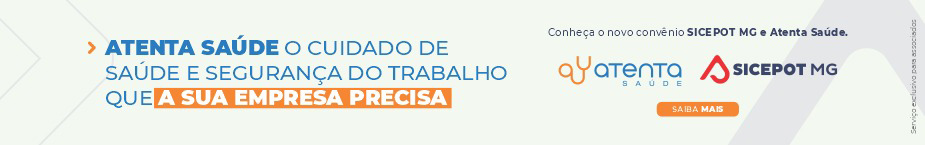 ÓRGÃO LICITANTE: COPASA-MGÓRGÃO LICITANTE: COPASA-MGÓRGÃO LICITANTE: COPASA-MGEDITAL: Nº CPLI. 1120220078EDITAL: Nº CPLI. 1120220078Endereço: Rua Carangola, 606, térreo, bairro Santo Antônio, Belo Horizonte/MG.Informações: Telefone: (31) 3250-1618/1619. Fax: (31) 3250-1670/1317. E-mail: cpli@copasa.com.br. Endereço: Rua Carangola, 606, térreo, bairro Santo Antônio, Belo Horizonte/MG.Informações: Telefone: (31) 3250-1618/1619. Fax: (31) 3250-1670/1317. E-mail: cpli@copasa.com.br. Endereço: Rua Carangola, 606, térreo, bairro Santo Antônio, Belo Horizonte/MG.Informações: Telefone: (31) 3250-1618/1619. Fax: (31) 3250-1670/1317. E-mail: cpli@copasa.com.br. Endereço: Rua Carangola, 606, térreo, bairro Santo Antônio, Belo Horizonte/MG.Informações: Telefone: (31) 3250-1618/1619. Fax: (31) 3250-1670/1317. E-mail: cpli@copasa.com.br. Endereço: Rua Carangola, 606, térreo, bairro Santo Antônio, Belo Horizonte/MG.Informações: Telefone: (31) 3250-1618/1619. Fax: (31) 3250-1670/1317. E-mail: cpli@copasa.com.br. OBJETO: execução, com fornecimento total de materiais, das obras e serviços para construção de vestiário operacional na área da sede da Gerência Regional Metropolitana Oeste - GRMO, da COPASA MG. Dia: 30/05/2022 às 08:30 horas - Local: Rua Carangola, 606 - Térreo - Bairro Santo Antônio - Belo Horizonte/MG.OBJETO: execução, com fornecimento total de materiais, das obras e serviços para construção de vestiário operacional na área da sede da Gerência Regional Metropolitana Oeste - GRMO, da COPASA MG. Dia: 30/05/2022 às 08:30 horas - Local: Rua Carangola, 606 - Térreo - Bairro Santo Antônio - Belo Horizonte/MG.OBJETO: execução, com fornecimento total de materiais, das obras e serviços para construção de vestiário operacional na área da sede da Gerência Regional Metropolitana Oeste - GRMO, da COPASA MG. Dia: 30/05/2022 às 08:30 horas - Local: Rua Carangola, 606 - Térreo - Bairro Santo Antônio - Belo Horizonte/MG.DATAS: Entrega: 30/05/2022 às 08:30Abertura: 30/05/2022 às 08:30Prazo de execução: 04 MESES.DATAS: Entrega: 30/05/2022 às 08:30Abertura: 30/05/2022 às 08:30Prazo de execução: 04 MESES.VALORESVALORESVALORESVALORESVALORESValor Estimado da ObraCapital Social Igual ou SuperiorGarantia de PropostaGarantia de PropostaValor do EditalR$ 512.396,31R$ -R$ -R$ -R$ -CAPACIDADE TÉCNICA:  a) Construção civil e/ou reforma em edificaçõesCAPACIDADE TÉCNICA:  a) Construção civil e/ou reforma em edificaçõesCAPACIDADE TÉCNICA:  a) Construção civil e/ou reforma em edificaçõesCAPACIDADE TÉCNICA:  a) Construção civil e/ou reforma em edificaçõesCAPACIDADE TÉCNICA:  a) Construção civil e/ou reforma em edificaçõesCAPACIDADE OPERACIONAL:  a) Construção civil e/ou reforma em edificaçõesCAPACIDADE OPERACIONAL:  a) Construção civil e/ou reforma em edificaçõesCAPACIDADE OPERACIONAL:  a) Construção civil e/ou reforma em edificaçõesCAPACIDADE OPERACIONAL:  a) Construção civil e/ou reforma em edificaçõesCAPACIDADE OPERACIONAL:  a) Construção civil e/ou reforma em edificaçõesÍNDICES ECONÔMICOS: Conforme edital. ÍNDICES ECONÔMICOS: Conforme edital. ÍNDICES ECONÔMICOS: Conforme edital. ÍNDICES ECONÔMICOS: Conforme edital. ÍNDICES ECONÔMICOS: Conforme edital. OBSERVAÇÕES: Mais informações e o caderno de licitação poderão ser obtidos, gratuitamente, através de download no endereço: www.copasa.com.br (link: licitações e contratos/licitações, pesquisar pelo número da licitação), a partir do dia 07/05/2022As interessadas poderão designar engenheiro ou Arquiteto para efetuar visita técnica, para conhecimento das obras e serviços a serem executados. Para acompanhamento da visita técnica, fornecimento de informações e prestação de esclarecimentos porventura solicitados pelos interessados, estará disponível, o Sr. José Claudio Ramos ou outro empregado da COPASA MG, do dia 09 de maio de 2022 ao dia 29 de maio de 2022. O agendamento da visita poderá ser feito pelo e-mail: grmo@copasa.com.br. https://www2.copasa.com.br/PortalComprasPrd/#/pesquisaDetalhes/2648E00C00261EECB3A6AE1B0535C7D2 OBSERVAÇÕES: Mais informações e o caderno de licitação poderão ser obtidos, gratuitamente, através de download no endereço: www.copasa.com.br (link: licitações e contratos/licitações, pesquisar pelo número da licitação), a partir do dia 07/05/2022As interessadas poderão designar engenheiro ou Arquiteto para efetuar visita técnica, para conhecimento das obras e serviços a serem executados. Para acompanhamento da visita técnica, fornecimento de informações e prestação de esclarecimentos porventura solicitados pelos interessados, estará disponível, o Sr. José Claudio Ramos ou outro empregado da COPASA MG, do dia 09 de maio de 2022 ao dia 29 de maio de 2022. O agendamento da visita poderá ser feito pelo e-mail: grmo@copasa.com.br. https://www2.copasa.com.br/PortalComprasPrd/#/pesquisaDetalhes/2648E00C00261EECB3A6AE1B0535C7D2 OBSERVAÇÕES: Mais informações e o caderno de licitação poderão ser obtidos, gratuitamente, através de download no endereço: www.copasa.com.br (link: licitações e contratos/licitações, pesquisar pelo número da licitação), a partir do dia 07/05/2022As interessadas poderão designar engenheiro ou Arquiteto para efetuar visita técnica, para conhecimento das obras e serviços a serem executados. Para acompanhamento da visita técnica, fornecimento de informações e prestação de esclarecimentos porventura solicitados pelos interessados, estará disponível, o Sr. José Claudio Ramos ou outro empregado da COPASA MG, do dia 09 de maio de 2022 ao dia 29 de maio de 2022. O agendamento da visita poderá ser feito pelo e-mail: grmo@copasa.com.br. https://www2.copasa.com.br/PortalComprasPrd/#/pesquisaDetalhes/2648E00C00261EECB3A6AE1B0535C7D2 OBSERVAÇÕES: Mais informações e o caderno de licitação poderão ser obtidos, gratuitamente, através de download no endereço: www.copasa.com.br (link: licitações e contratos/licitações, pesquisar pelo número da licitação), a partir do dia 07/05/2022As interessadas poderão designar engenheiro ou Arquiteto para efetuar visita técnica, para conhecimento das obras e serviços a serem executados. Para acompanhamento da visita técnica, fornecimento de informações e prestação de esclarecimentos porventura solicitados pelos interessados, estará disponível, o Sr. José Claudio Ramos ou outro empregado da COPASA MG, do dia 09 de maio de 2022 ao dia 29 de maio de 2022. O agendamento da visita poderá ser feito pelo e-mail: grmo@copasa.com.br. https://www2.copasa.com.br/PortalComprasPrd/#/pesquisaDetalhes/2648E00C00261EECB3A6AE1B0535C7D2 OBSERVAÇÕES: Mais informações e o caderno de licitação poderão ser obtidos, gratuitamente, através de download no endereço: www.copasa.com.br (link: licitações e contratos/licitações, pesquisar pelo número da licitação), a partir do dia 07/05/2022As interessadas poderão designar engenheiro ou Arquiteto para efetuar visita técnica, para conhecimento das obras e serviços a serem executados. Para acompanhamento da visita técnica, fornecimento de informações e prestação de esclarecimentos porventura solicitados pelos interessados, estará disponível, o Sr. José Claudio Ramos ou outro empregado da COPASA MG, do dia 09 de maio de 2022 ao dia 29 de maio de 2022. O agendamento da visita poderá ser feito pelo e-mail: grmo@copasa.com.br. https://www2.copasa.com.br/PortalComprasPrd/#/pesquisaDetalhes/2648E00C00261EECB3A6AE1B0535C7D2 ÓRGÃO LICITANTE: COPASA-MGÓRGÃO LICITANTE: COPASA-MGÓRGÃO LICITANTE: COPASA-MGEDITAL: Nº CPL.1120220093EDITAL: Nº CPL.1120220093Endereço: Rua Carangola, 606, térreo, bairro Santo Antônio, Belo Horizonte/MG.Informações: Telefone: (31) 3250-1618/1619. Fax: (31) 3250-1670/1317. E-mail: cpli@copasa.com.br. Endereço: Rua Carangola, 606, térreo, bairro Santo Antônio, Belo Horizonte/MG.Informações: Telefone: (31) 3250-1618/1619. Fax: (31) 3250-1670/1317. E-mail: cpli@copasa.com.br. Endereço: Rua Carangola, 606, térreo, bairro Santo Antônio, Belo Horizonte/MG.Informações: Telefone: (31) 3250-1618/1619. Fax: (31) 3250-1670/1317. E-mail: cpli@copasa.com.br. Endereço: Rua Carangola, 606, térreo, bairro Santo Antônio, Belo Horizonte/MG.Informações: Telefone: (31) 3250-1618/1619. Fax: (31) 3250-1670/1317. E-mail: cpli@copasa.com.br. Endereço: Rua Carangola, 606, térreo, bairro Santo Antônio, Belo Horizonte/MG.Informações: Telefone: (31) 3250-1618/1619. Fax: (31) 3250-1670/1317. E-mail: cpli@copasa.com.br. OBJETO: execução, com fornecimento parcial de materiais, das obras e serviços de Ampliação do Sistema de Abastecimento de Água do município de Conselheiro Lafaiete/MG – nova captação Alto da Varginha Dia: 30/05/2022 14:30:00 horas - Local: Rua Carangola, 606 - Térreo - Bairro Santo Antônio - Belo Horizonte/MGOBJETO: execução, com fornecimento parcial de materiais, das obras e serviços de Ampliação do Sistema de Abastecimento de Água do município de Conselheiro Lafaiete/MG – nova captação Alto da Varginha Dia: 30/05/2022 14:30:00 horas - Local: Rua Carangola, 606 - Térreo - Bairro Santo Antônio - Belo Horizonte/MGOBJETO: execução, com fornecimento parcial de materiais, das obras e serviços de Ampliação do Sistema de Abastecimento de Água do município de Conselheiro Lafaiete/MG – nova captação Alto da Varginha Dia: 30/05/2022 14:30:00 horas - Local: Rua Carangola, 606 - Térreo - Bairro Santo Antônio - Belo Horizonte/MGDATAS: Entrega: 30/05/2022 às 14:30Abertura: 30/05/2022 às 14:30Prazo de execução: 12 MESES.DATAS: Entrega: 30/05/2022 às 14:30Abertura: 30/05/2022 às 14:30Prazo de execução: 12 MESES.VALORESVALORESVALORESVALORESVALORESValor Estimado da ObraCapital Social Igual ou SuperiorGarantia de PropostaGarantia de PropostaValor do EditalR$ 4.363.221,51R$ -R$ -R$ -R$ -CAPACIDADE TÉCNICA:  a) Tubulação com diâmetro igual ou superior a 300 (trezentos) mm;b) Estação elevatória de água, com potência igual ou superior a 200 (duzentos) cv ou vazão igual ou superior a 100 (cem) l/s;c) Rede com uso de qualquer processo não destrutivo do pavimento em tubo camisa, com diâmetro ou altura igual ou superior a 450 (quatrocentos e cinquenta) mm;CAPACIDADE TÉCNICA:  a) Tubulação com diâmetro igual ou superior a 300 (trezentos) mm;b) Estação elevatória de água, com potência igual ou superior a 200 (duzentos) cv ou vazão igual ou superior a 100 (cem) l/s;c) Rede com uso de qualquer processo não destrutivo do pavimento em tubo camisa, com diâmetro ou altura igual ou superior a 450 (quatrocentos e cinquenta) mm;CAPACIDADE TÉCNICA:  a) Tubulação com diâmetro igual ou superior a 300 (trezentos) mm;b) Estação elevatória de água, com potência igual ou superior a 200 (duzentos) cv ou vazão igual ou superior a 100 (cem) l/s;c) Rede com uso de qualquer processo não destrutivo do pavimento em tubo camisa, com diâmetro ou altura igual ou superior a 450 (quatrocentos e cinquenta) mm;CAPACIDADE TÉCNICA:  a) Tubulação com diâmetro igual ou superior a 300 (trezentos) mm;b) Estação elevatória de água, com potência igual ou superior a 200 (duzentos) cv ou vazão igual ou superior a 100 (cem) l/s;c) Rede com uso de qualquer processo não destrutivo do pavimento em tubo camisa, com diâmetro ou altura igual ou superior a 450 (quatrocentos e cinquenta) mm;CAPACIDADE TÉCNICA:  a) Tubulação com diâmetro igual ou superior a 300 (trezentos) mm;b) Estação elevatória de água, com potência igual ou superior a 200 (duzentos) cv ou vazão igual ou superior a 100 (cem) l/s;c) Rede com uso de qualquer processo não destrutivo do pavimento em tubo camisa, com diâmetro ou altura igual ou superior a 450 (quatrocentos e cinquenta) mm;CAPACIDADE OPERACIONAL:  a) Tubulação em PVC e/ou ferro fundido e/ou aço com diâmetro igual ou superior a 300 (trezentos) mm e com extensão igual ou superior a 2.000 (dois mil) m ;b) Estação elevatória de água, com potência igual ou superior a 200 (duzentos) cv ou vazão igual ou superior a 100 (cem) l/s;c) Rede com uso de qualquer processo não destrutivo do pavimento, em tubo camisa, com diâmetro ou altura igual ou superior a 450 (quatrocentos e cinquenta) mm e com extensão igual ou superior a 20 (vinte) m;d) Armadura de aço para concreto armado com quantidade igual ou superior a 3.300 (três mil e trezentos) kg;e) Pavimentação de pista em poliédrico e/ou em paralelepípedo e/ou em pré-moldados de concreto, com quantidade igual ou superior a 600 (seiscentos) m²;f) Aterro compactado, com quantidade igual ou superior a 2.100(dois mil e cem)m3.CAPACIDADE OPERACIONAL:  a) Tubulação em PVC e/ou ferro fundido e/ou aço com diâmetro igual ou superior a 300 (trezentos) mm e com extensão igual ou superior a 2.000 (dois mil) m ;b) Estação elevatória de água, com potência igual ou superior a 200 (duzentos) cv ou vazão igual ou superior a 100 (cem) l/s;c) Rede com uso de qualquer processo não destrutivo do pavimento, em tubo camisa, com diâmetro ou altura igual ou superior a 450 (quatrocentos e cinquenta) mm e com extensão igual ou superior a 20 (vinte) m;d) Armadura de aço para concreto armado com quantidade igual ou superior a 3.300 (três mil e trezentos) kg;e) Pavimentação de pista em poliédrico e/ou em paralelepípedo e/ou em pré-moldados de concreto, com quantidade igual ou superior a 600 (seiscentos) m²;f) Aterro compactado, com quantidade igual ou superior a 2.100(dois mil e cem)m3.CAPACIDADE OPERACIONAL:  a) Tubulação em PVC e/ou ferro fundido e/ou aço com diâmetro igual ou superior a 300 (trezentos) mm e com extensão igual ou superior a 2.000 (dois mil) m ;b) Estação elevatória de água, com potência igual ou superior a 200 (duzentos) cv ou vazão igual ou superior a 100 (cem) l/s;c) Rede com uso de qualquer processo não destrutivo do pavimento, em tubo camisa, com diâmetro ou altura igual ou superior a 450 (quatrocentos e cinquenta) mm e com extensão igual ou superior a 20 (vinte) m;d) Armadura de aço para concreto armado com quantidade igual ou superior a 3.300 (três mil e trezentos) kg;e) Pavimentação de pista em poliédrico e/ou em paralelepípedo e/ou em pré-moldados de concreto, com quantidade igual ou superior a 600 (seiscentos) m²;f) Aterro compactado, com quantidade igual ou superior a 2.100(dois mil e cem)m3.CAPACIDADE OPERACIONAL:  a) Tubulação em PVC e/ou ferro fundido e/ou aço com diâmetro igual ou superior a 300 (trezentos) mm e com extensão igual ou superior a 2.000 (dois mil) m ;b) Estação elevatória de água, com potência igual ou superior a 200 (duzentos) cv ou vazão igual ou superior a 100 (cem) l/s;c) Rede com uso de qualquer processo não destrutivo do pavimento, em tubo camisa, com diâmetro ou altura igual ou superior a 450 (quatrocentos e cinquenta) mm e com extensão igual ou superior a 20 (vinte) m;d) Armadura de aço para concreto armado com quantidade igual ou superior a 3.300 (três mil e trezentos) kg;e) Pavimentação de pista em poliédrico e/ou em paralelepípedo e/ou em pré-moldados de concreto, com quantidade igual ou superior a 600 (seiscentos) m²;f) Aterro compactado, com quantidade igual ou superior a 2.100(dois mil e cem)m3.CAPACIDADE OPERACIONAL:  a) Tubulação em PVC e/ou ferro fundido e/ou aço com diâmetro igual ou superior a 300 (trezentos) mm e com extensão igual ou superior a 2.000 (dois mil) m ;b) Estação elevatória de água, com potência igual ou superior a 200 (duzentos) cv ou vazão igual ou superior a 100 (cem) l/s;c) Rede com uso de qualquer processo não destrutivo do pavimento, em tubo camisa, com diâmetro ou altura igual ou superior a 450 (quatrocentos e cinquenta) mm e com extensão igual ou superior a 20 (vinte) m;d) Armadura de aço para concreto armado com quantidade igual ou superior a 3.300 (três mil e trezentos) kg;e) Pavimentação de pista em poliédrico e/ou em paralelepípedo e/ou em pré-moldados de concreto, com quantidade igual ou superior a 600 (seiscentos) m²;f) Aterro compactado, com quantidade igual ou superior a 2.100(dois mil e cem)m3.ÍNDICES ECONÔMICOS: Conforme edital. ÍNDICES ECONÔMICOS: Conforme edital. ÍNDICES ECONÔMICOS: Conforme edital. ÍNDICES ECONÔMICOS: Conforme edital. ÍNDICES ECONÔMICOS: Conforme edital. OBSERVAÇÕES: Mais informações e o caderno de licitação poderão ser obtidos, gratuitamente, através de download no endereço: www.copasacombr (link: licitações e contratos/licitações, pesquisar pelo número da licitação), a partir do dia 09/05/2022.As interessadas poderão designar engenheiro ou Arquiteto para efetuar visita técnica, para conhecimento das obras e serviços a serem executados. Para acompanhamento da visita técnica, fornecimento de informações e prestação de esclarecimentos porventura solicitados pelos interessados, estará disponível, o Sr. Madson Vieira Brandão ou outro empregado da COPASA MG, do dia 09 de maio de 2022 ao dia 29 de maio de 2022. O agendamento da visita poderá ser feito pelo e-mail: usec@copasa.com.br e madson.brandao@copasa.com.br  ou pelo telefone 37 3221 2620 – 31 9957 2591. A visita será realizada na Avenida Professor Manoel Martins, 303, Bairro Campo Alegre – Conselheiro Lafaiete / MG.https://www2.copasa.com.br/PortalComprasPrd/#/pesquisa/oNumeroProcesso=1120220093&oGuid=2648E00C00261EECB3A6AE1B0535C7D2 OBSERVAÇÕES: Mais informações e o caderno de licitação poderão ser obtidos, gratuitamente, através de download no endereço: www.copasacombr (link: licitações e contratos/licitações, pesquisar pelo número da licitação), a partir do dia 09/05/2022.As interessadas poderão designar engenheiro ou Arquiteto para efetuar visita técnica, para conhecimento das obras e serviços a serem executados. Para acompanhamento da visita técnica, fornecimento de informações e prestação de esclarecimentos porventura solicitados pelos interessados, estará disponível, o Sr. Madson Vieira Brandão ou outro empregado da COPASA MG, do dia 09 de maio de 2022 ao dia 29 de maio de 2022. O agendamento da visita poderá ser feito pelo e-mail: usec@copasa.com.br e madson.brandao@copasa.com.br  ou pelo telefone 37 3221 2620 – 31 9957 2591. A visita será realizada na Avenida Professor Manoel Martins, 303, Bairro Campo Alegre – Conselheiro Lafaiete / MG.https://www2.copasa.com.br/PortalComprasPrd/#/pesquisa/oNumeroProcesso=1120220093&oGuid=2648E00C00261EECB3A6AE1B0535C7D2 OBSERVAÇÕES: Mais informações e o caderno de licitação poderão ser obtidos, gratuitamente, através de download no endereço: www.copasacombr (link: licitações e contratos/licitações, pesquisar pelo número da licitação), a partir do dia 09/05/2022.As interessadas poderão designar engenheiro ou Arquiteto para efetuar visita técnica, para conhecimento das obras e serviços a serem executados. Para acompanhamento da visita técnica, fornecimento de informações e prestação de esclarecimentos porventura solicitados pelos interessados, estará disponível, o Sr. Madson Vieira Brandão ou outro empregado da COPASA MG, do dia 09 de maio de 2022 ao dia 29 de maio de 2022. O agendamento da visita poderá ser feito pelo e-mail: usec@copasa.com.br e madson.brandao@copasa.com.br  ou pelo telefone 37 3221 2620 – 31 9957 2591. A visita será realizada na Avenida Professor Manoel Martins, 303, Bairro Campo Alegre – Conselheiro Lafaiete / MG.https://www2.copasa.com.br/PortalComprasPrd/#/pesquisa/oNumeroProcesso=1120220093&oGuid=2648E00C00261EECB3A6AE1B0535C7D2 OBSERVAÇÕES: Mais informações e o caderno de licitação poderão ser obtidos, gratuitamente, através de download no endereço: www.copasacombr (link: licitações e contratos/licitações, pesquisar pelo número da licitação), a partir do dia 09/05/2022.As interessadas poderão designar engenheiro ou Arquiteto para efetuar visita técnica, para conhecimento das obras e serviços a serem executados. Para acompanhamento da visita técnica, fornecimento de informações e prestação de esclarecimentos porventura solicitados pelos interessados, estará disponível, o Sr. Madson Vieira Brandão ou outro empregado da COPASA MG, do dia 09 de maio de 2022 ao dia 29 de maio de 2022. O agendamento da visita poderá ser feito pelo e-mail: usec@copasa.com.br e madson.brandao@copasa.com.br  ou pelo telefone 37 3221 2620 – 31 9957 2591. A visita será realizada na Avenida Professor Manoel Martins, 303, Bairro Campo Alegre – Conselheiro Lafaiete / MG.https://www2.copasa.com.br/PortalComprasPrd/#/pesquisa/oNumeroProcesso=1120220093&oGuid=2648E00C00261EECB3A6AE1B0535C7D2 OBSERVAÇÕES: Mais informações e o caderno de licitação poderão ser obtidos, gratuitamente, através de download no endereço: www.copasacombr (link: licitações e contratos/licitações, pesquisar pelo número da licitação), a partir do dia 09/05/2022.As interessadas poderão designar engenheiro ou Arquiteto para efetuar visita técnica, para conhecimento das obras e serviços a serem executados. Para acompanhamento da visita técnica, fornecimento de informações e prestação de esclarecimentos porventura solicitados pelos interessados, estará disponível, o Sr. Madson Vieira Brandão ou outro empregado da COPASA MG, do dia 09 de maio de 2022 ao dia 29 de maio de 2022. O agendamento da visita poderá ser feito pelo e-mail: usec@copasa.com.br e madson.brandao@copasa.com.br  ou pelo telefone 37 3221 2620 – 31 9957 2591. A visita será realizada na Avenida Professor Manoel Martins, 303, Bairro Campo Alegre – Conselheiro Lafaiete / MG.https://www2.copasa.com.br/PortalComprasPrd/#/pesquisa/oNumeroProcesso=1120220093&oGuid=2648E00C00261EECB3A6AE1B0535C7D2 ÓRGÃO LICITANTE: COPASA-MGÓRGÃO LICITANTE: COPASA-MGÓRGÃO LICITANTE: COPASA-MGEDITAL: Nº CPLI. 1120220083EDITAL: Nº CPLI. 1120220083Endereço: Rua Carangola, 606, térreo, bairro Santo Antônio, Belo Horizonte/MG.Informações: Telefone: (31) 3250-1618/1619. Fax: (31) 3250-1670/1317. E-mail: cpli@copasa.com.br. Endereço: Rua Carangola, 606, térreo, bairro Santo Antônio, Belo Horizonte/MG.Informações: Telefone: (31) 3250-1618/1619. Fax: (31) 3250-1670/1317. E-mail: cpli@copasa.com.br. Endereço: Rua Carangola, 606, térreo, bairro Santo Antônio, Belo Horizonte/MG.Informações: Telefone: (31) 3250-1618/1619. Fax: (31) 3250-1670/1317. E-mail: cpli@copasa.com.br. Endereço: Rua Carangola, 606, térreo, bairro Santo Antônio, Belo Horizonte/MG.Informações: Telefone: (31) 3250-1618/1619. Fax: (31) 3250-1670/1317. E-mail: cpli@copasa.com.br. Endereço: Rua Carangola, 606, térreo, bairro Santo Antônio, Belo Horizonte/MG.Informações: Telefone: (31) 3250-1618/1619. Fax: (31) 3250-1670/1317. E-mail: cpli@copasa.com.br. OBJETO: execução, com fornecimento total de materiais, das obras e serviços da implantação dos Aterros Sanitários das Estações de Tratamento de Esgoto - ETE’s das cidades de Carbonita e Serro/MG. Dia: 31/05/2022 às 14:30 horas - Local: Rua Carangola, 606 - Térreo - Bairro Santo Antônio - Belo Horizonte/MG.OBJETO: execução, com fornecimento total de materiais, das obras e serviços da implantação dos Aterros Sanitários das Estações de Tratamento de Esgoto - ETE’s das cidades de Carbonita e Serro/MG. Dia: 31/05/2022 às 14:30 horas - Local: Rua Carangola, 606 - Térreo - Bairro Santo Antônio - Belo Horizonte/MG.OBJETO: execução, com fornecimento total de materiais, das obras e serviços da implantação dos Aterros Sanitários das Estações de Tratamento de Esgoto - ETE’s das cidades de Carbonita e Serro/MG. Dia: 31/05/2022 às 14:30 horas - Local: Rua Carangola, 606 - Térreo - Bairro Santo Antônio - Belo Horizonte/MG.DATAS: Entrega: 31/05/2022 às 14:30Abertura: 31/05/2022 às 14:30Prazo de execução: 06 MESES.DATAS: Entrega: 31/05/2022 às 14:30Abertura: 31/05/2022 às 14:30Prazo de execução: 06 MESES.VALORESVALORESVALORESVALORESVALORESValor Estimado da ObraCapital Social Igual ou SuperiorGarantia de PropostaGarantia de PropostaValor do EditalR$ 1.006.035,77R$ -R$ -R$ -R$ -CAPACIDADE TÉCNICA:  a) Escavação em rocha;b) Movimentação de terra, com corte e aterro compactado;c) Assentamento e/ou instalação de manta de geomembrana em PEAD;d) Construção civil e/ou reforma.CAPACIDADE TÉCNICA:  a) Escavação em rocha;b) Movimentação de terra, com corte e aterro compactado;c) Assentamento e/ou instalação de manta de geomembrana em PEAD;d) Construção civil e/ou reforma.CAPACIDADE TÉCNICA:  a) Escavação em rocha;b) Movimentação de terra, com corte e aterro compactado;c) Assentamento e/ou instalação de manta de geomembrana em PEAD;d) Construção civil e/ou reforma.CAPACIDADE TÉCNICA:  a) Escavação em rocha;b) Movimentação de terra, com corte e aterro compactado;c) Assentamento e/ou instalação de manta de geomembrana em PEAD;d) Construção civil e/ou reforma.CAPACIDADE TÉCNICA:  a) Escavação em rocha;b) Movimentação de terra, com corte e aterro compactado;c) Assentamento e/ou instalação de manta de geomembrana em PEAD;d) Construção civil e/ou reforma.CAPACIDADE OPERACIONAL:  a) Escavação em rocha;b) Movimentação de terra, com corte e aterro compactado;c) Assentamento e/ou instalação de manta de geomembrana em PEAD;d) Construção civil e/ou reforma.CAPACIDADE OPERACIONAL:  a) Escavação em rocha;b) Movimentação de terra, com corte e aterro compactado;c) Assentamento e/ou instalação de manta de geomembrana em PEAD;d) Construção civil e/ou reforma.CAPACIDADE OPERACIONAL:  a) Escavação em rocha;b) Movimentação de terra, com corte e aterro compactado;c) Assentamento e/ou instalação de manta de geomembrana em PEAD;d) Construção civil e/ou reforma.CAPACIDADE OPERACIONAL:  a) Escavação em rocha;b) Movimentação de terra, com corte e aterro compactado;c) Assentamento e/ou instalação de manta de geomembrana em PEAD;d) Construção civil e/ou reforma.CAPACIDADE OPERACIONAL:  a) Escavação em rocha;b) Movimentação de terra, com corte e aterro compactado;c) Assentamento e/ou instalação de manta de geomembrana em PEAD;d) Construção civil e/ou reforma.ÍNDICES ECONÔMICOS: Conforme edital. ÍNDICES ECONÔMICOS: Conforme edital. ÍNDICES ECONÔMICOS: Conforme edital. ÍNDICES ECONÔMICOS: Conforme edital. ÍNDICES ECONÔMICOS: Conforme edital. OBSERVAÇÕES: Mais informações e o caderno de licitação poderão ser obtidos, gratuitamente, através de download no endereço: www.copasa.com.br (link: licitações e contratos/licitações, pesquisar pelo número da licitação), a partir do dia 09/05/2022.As interessadas poderão designar engenheiro ou Arquiteto para efetuar visita técnica, para conhecimento das obras e serviços a serem executados. Para acompanhamento da visita técnica, fornecimento de informações e prestação de esclarecimentos porventura solicitados pelos interessados, estará disponível, o Sr. Marcelo Araújo Silva ou outro empregado da COPASA MG, do dia 09 de maio de 2022 ao dia 30 de maio de 2022. O agendamento da visita poderá ser feito pelo e-mail: Marcelo.silva@copasa.com.br ou pelo telefone 38 3250 2327 / 38 3229 5731 / 31 99975 6841.https://www2.copasa.com.br/PortalComprasPrd/#/pesquisa/oNumeroProcesso=1120220083&oGuid=2648E00C00261EECB3F2FDADB4613917 OBSERVAÇÕES: Mais informações e o caderno de licitação poderão ser obtidos, gratuitamente, através de download no endereço: www.copasa.com.br (link: licitações e contratos/licitações, pesquisar pelo número da licitação), a partir do dia 09/05/2022.As interessadas poderão designar engenheiro ou Arquiteto para efetuar visita técnica, para conhecimento das obras e serviços a serem executados. Para acompanhamento da visita técnica, fornecimento de informações e prestação de esclarecimentos porventura solicitados pelos interessados, estará disponível, o Sr. Marcelo Araújo Silva ou outro empregado da COPASA MG, do dia 09 de maio de 2022 ao dia 30 de maio de 2022. O agendamento da visita poderá ser feito pelo e-mail: Marcelo.silva@copasa.com.br ou pelo telefone 38 3250 2327 / 38 3229 5731 / 31 99975 6841.https://www2.copasa.com.br/PortalComprasPrd/#/pesquisa/oNumeroProcesso=1120220083&oGuid=2648E00C00261EECB3F2FDADB4613917 OBSERVAÇÕES: Mais informações e o caderno de licitação poderão ser obtidos, gratuitamente, através de download no endereço: www.copasa.com.br (link: licitações e contratos/licitações, pesquisar pelo número da licitação), a partir do dia 09/05/2022.As interessadas poderão designar engenheiro ou Arquiteto para efetuar visita técnica, para conhecimento das obras e serviços a serem executados. Para acompanhamento da visita técnica, fornecimento de informações e prestação de esclarecimentos porventura solicitados pelos interessados, estará disponível, o Sr. Marcelo Araújo Silva ou outro empregado da COPASA MG, do dia 09 de maio de 2022 ao dia 30 de maio de 2022. O agendamento da visita poderá ser feito pelo e-mail: Marcelo.silva@copasa.com.br ou pelo telefone 38 3250 2327 / 38 3229 5731 / 31 99975 6841.https://www2.copasa.com.br/PortalComprasPrd/#/pesquisa/oNumeroProcesso=1120220083&oGuid=2648E00C00261EECB3F2FDADB4613917 OBSERVAÇÕES: Mais informações e o caderno de licitação poderão ser obtidos, gratuitamente, através de download no endereço: www.copasa.com.br (link: licitações e contratos/licitações, pesquisar pelo número da licitação), a partir do dia 09/05/2022.As interessadas poderão designar engenheiro ou Arquiteto para efetuar visita técnica, para conhecimento das obras e serviços a serem executados. Para acompanhamento da visita técnica, fornecimento de informações e prestação de esclarecimentos porventura solicitados pelos interessados, estará disponível, o Sr. Marcelo Araújo Silva ou outro empregado da COPASA MG, do dia 09 de maio de 2022 ao dia 30 de maio de 2022. O agendamento da visita poderá ser feito pelo e-mail: Marcelo.silva@copasa.com.br ou pelo telefone 38 3250 2327 / 38 3229 5731 / 31 99975 6841.https://www2.copasa.com.br/PortalComprasPrd/#/pesquisa/oNumeroProcesso=1120220083&oGuid=2648E00C00261EECB3F2FDADB4613917 OBSERVAÇÕES: Mais informações e o caderno de licitação poderão ser obtidos, gratuitamente, através de download no endereço: www.copasa.com.br (link: licitações e contratos/licitações, pesquisar pelo número da licitação), a partir do dia 09/05/2022.As interessadas poderão designar engenheiro ou Arquiteto para efetuar visita técnica, para conhecimento das obras e serviços a serem executados. Para acompanhamento da visita técnica, fornecimento de informações e prestação de esclarecimentos porventura solicitados pelos interessados, estará disponível, o Sr. Marcelo Araújo Silva ou outro empregado da COPASA MG, do dia 09 de maio de 2022 ao dia 30 de maio de 2022. O agendamento da visita poderá ser feito pelo e-mail: Marcelo.silva@copasa.com.br ou pelo telefone 38 3250 2327 / 38 3229 5731 / 31 99975 6841.https://www2.copasa.com.br/PortalComprasPrd/#/pesquisa/oNumeroProcesso=1120220083&oGuid=2648E00C00261EECB3F2FDADB4613917 